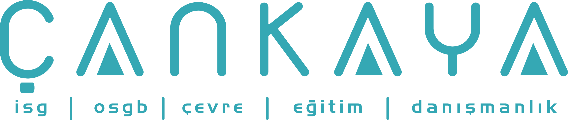 İŞBAŞI İSG KONUŞMALARI(TOOLBOX TALKS) No:  112                      			        Sayfa No: 1/2                                                                                                   ZEMİN AÇIKLIKLARIİnşaat sektöründe düşmelerin diğer kaza türlerine göre daha fazla yaralanmalara neden olduğunu muhtemelen biliyorsunuz veya duymuşsunuzdur. Aslında inşaat sektöründeki önemli yaralanmaların yaklaşık % 40’ı (yüzde kırkı) bir seviyeden diğerine düşme nedeniyledir.Zemin açıklıklarının düzgün kapatılması/korunması, düşmeleri önlemenin bir yoludur. Bu koruma işi yönetimin sorumluluğu olduğu kadar çalışanların da sorumluluğudur. Eğer çalışmak için veya şafta girmek için korkulukları kaldırmak zorundaysanız işiniz bittiğinde tekrar yerine koymalısınız.Geçenlerde meydana gelen bir kazada iki işçi zemini temizliyorlardı. Bir kontraplak (plywood) plakasının üzerinde birikmiş kereste (tahta) parçalarını toplayıp aldılar ve bunları taşımak için kontraplağı kullandılar. Maalesef kontraplak bir zemin açıklığını kapatmak için kullanılmıştı ve arkadan gelen kişi yaklaşık 7.62 metre (25 feet) yükseklikten aşağı düştü. Eğer zemin açıklığını uygun şekilde kapatır ve işaretlerseniz bu tür kazaları engellersiniz.Eğer zemindeki bir çelik ızgarayı kaldırırsan etrafını korumaya almalısın. Zeminden daha düşük seviyede olan açıklıkları -üzerinde ızgara olsa bile- görmek zor olabilir.Bir zemin açıklığını kapatmak/korumak üzerine bir parça kontraplak koymaktan daha fazla şeyler gerektirir:Zemin açıklığını kapatacak kadar büyüklükte ve düşmeleri önleyecek kadar dayanıklı bir malzeme ile kapatılmalıdır.Gerekli tehlike uyarısı ile işaretlenmelidir. İşyerindeki tüm çalışanlar konu ile ilgili uyarılmalıdır.Asla zemin açıklığını korumasız bırakarak gitme. Eğer kapatmak imkanı yoksa etrafına korkuluk ve tekmelik (süpürgelik) yapmak gerekir.Merdiven yolu açıklıkları ve çalışma platformları, giriş yerleri hariç tüm kısımları uygun korkuluk ve tekmelikle korunmalıdır. Ayrıca giriş kısımları da çalışanların direkt olarak açıklığa ulaşmasını engellemek için korunmalıdır.İŞBAŞI İSG KONUŞMALARI(TOOLBOX TALKS)No:  112                                                                                                                       		      Sayfa No: 2/2                                                                                                   FLOOR OPENINGSYou probably know or have heard that falls cause more injuries in the construction industry than any other type of accident. In fact, about 40% of the serious injuries in the building trades are due to falls from one level to another.Good protection of floor openings is one way of preventing these falls. This protection is a responsibility of management, but it is also a responsibility of the trades. If you have to remove guardrails or covers to work or hoist in a shaft, put the protection back when you are done.In one recent accident, two laborers were cleaning up a floor area. They piled scrap lumber on a sheet of plywood and then picked up the sheet to carry the material away. Unfortunately, the plywood had been covering a floor opening and the rear man walked into a 25 foot fall. When you cover a floor opening, secure and mark the cover so that it won't be moved by accident.If you remove a section of a steel grating floor, rope off the area. These openings are particularly hard to see when the floor below is also steel grating. Safely covering an opening with a piece of plywood requires more than laying the material over the hole.1. The hole should be covered securely with a cover large enough and rigid enough to prevent failure.2. It should be marked with a danger warning.3. Every employee on the job should be warned about the hazard.4. Never leave an opening uncovered or unprotected. If covering a hole is impractical, guardrails shall be installed with toe boards.Ladder way floor openings or platforms should be guarded by standard railings and toe boards on all exposed sides, except at entrances to openings. The entrance should also be protected so that a person cannot walk directly into the opening.